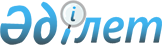 Қазақстан Республикасының Еңбек және халықты әлеуметтік қорғау министрлігі Ұлттық зейнетақы агенттігінің 1997 жылғы 27 тамыздағы N 2-Ө бұйрығымен бекітілген (1997 жылғы 17 қыркүйектегі мемлекеттік тіркелім N 374), 1998 жылғы 22 мамырдағы N 68-Ө өзгерістермен және толықтырулармен (1998 жылғы 3 шілдедегі мемлекеттік тіркелім N 90) "Қазақстан Республикасында Жинақтаушы зейнетақы қорының өз капиталын қалыптастыру туралы ереже" өзгерісті бекіту туралы
					
			Күшін жойған
			
			
		
					Бұйрық Қазақстан Республикасының Еңбек және халықты әлеуметтік қорғау министрлігінің Ұлттық зейнетақы агенттігі 1998 жылғы 18 желтоқсан N 176-П. Қазақстан Республикасының Әділет министрлігінде 1999 жылғы 22 қаңтарда N 674 тіркелді. Күші жойылды - ҚР Ұлттық Банкі басқармасының 2003 жылғы N 127 қаулысымен.

      "Қазақстан Республикасында Жинақтаушы зейнетақы қорының өз капиталын қалыптастыру туралы ережені" қолданылып жүрген заңдарға сәйкес келтіру мақсатында бұйырамын: 



      1. Қазақстан Республикасының Еңбек және халықты әлеуметтік қорғау министрлігі Ұлттық зейнетақы агенттігінің 1997 жылғы 27 тамыздағы N 2-Ө 
 бұйрығымен 
 бекітілген (1997 жылғы 17 қыркүйектегі мемлекеттік тіркелім N 374), 1998 жылғы 22 мамырдағы N 68-Ө өзгерістермен және толықтырулармен (1998 жылғы 3 шілдедегі мемлекеттік тіркелім N 90) "Қазақстан Республикасында Жинақтаушы зейнетақы қорының өз капиталын қалыптастыру туралы ережеге" өзгеріс бекітілсін. 



      2. Заң бөлімі (Ремкевич И.А) "Қазақстан Республикасында Жинақтаушы зейнетақы қорының өз капиталын қалыптастыру туралы ережеге" өзгерісті белгіленген тәртіппен мемлекеттік тіркеуге Қазақстан Республикасының Әділет министрлігіне жіберсін. 


      

Директор

 


Бекітілді           



Қазақстан Республикасының



Еңбек және халықты әлеуметтік



қорғау министрлігінің



Ұлттық зейнетақы агенттігінің



1998 жылғы 18 желтоқсандағы



N 176-ө бұйрығымен


Қазақстан Республикасының Еңбек және халықты 



әлеуметтік қорғау министрлігі Ұлттық зейнетақы 



агенттігінің 1997 жылғы 27 тамыздағы N 2-Ө бұйрығымен 



бекітілген (1997 жылғы 17 қыркүйектегі мемлекеттік



тіркелім N 374), 1998 жылғы 22 мамырдағы 



N 68-Ө өзгерістермен және толықтырулармен 



(1998 жылғы 3 шілдедегі мемлекеттік тіркелім N 90) 



"Қазақстан Республикасында Жинақтаушы 



зейнетақы қорының өз капиталын қалыптастыру 



туралы ережеге" өзгеріс 


      1. 2-тараудың 2.3-тармағындағы "осы өзгерістер бекітілген сәттен бастап алты айдың ішінде" деген сөздер "1999 жылғы 1 сәуірге дейінгі мерзімде" деген сөздермен ауыстырылсын. 

					© 2012. Қазақстан Республикасы Әділет министрлігінің «Қазақстан Республикасының Заңнама және құқықтық ақпарат институты» ШЖҚ РМК
				